PLAN DE ACTUACIÓN 2023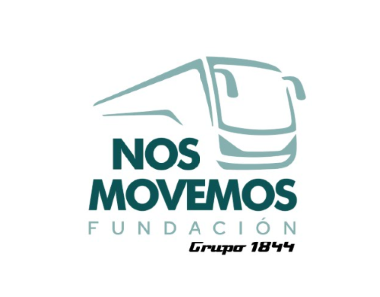 FUNDACIÓN: CANARIA NOS MOVEMOSNÚMERO REGISTRO: 367EJERCICIO: 01/01/2023 – 31/12/2023La Fundación Canaria Nos Movemos, presenta su Plan de Actuación para el ejercicio que comprende del 01 de enero de 2.023 al 31 de diciembre de 2.023, las iniciativas que presentamos aspiran a contribuir al desarrollo y la transformación de la sociedad canaria a través de alianzas y acciones sociales en materia de atención a la discapacidad, desarrollo del talento, empleabilidad, voluntariado y cuidado del medio ambiente.Llevar a cabo cuantas actuaciones sean conducentes al mejor logro de sus fines tanto en tiempo como el lugar con plena libertad siempre acorde a sus principios y al espíritu de la fundación.Los principales objetivos para este año son:Consolidar los proyectos sociales enmarcados en los campos de infancia, voluntariado, empleabilidad, mujer y desarrollo del talento.Visualizar la acción fundacional y alcanzar al mayor número de alianzas posibles con el fin de desarrollar objetivos comunes.Promover la formación especializada y de excelencia unida a desarrollar planes de empleo en el sector de Transportes de Viajeros. Desarrollo de Cultura y Talento. Apoyar todas las actividades que vayan encaminadas al desarrollo de la sociedad canaria y ayudar en su bienestar. 
1.- ACTIVIDADES DE LA FUNDACIÓN. Transporte Solidario.ACTIVIDAD 1: Transporte SolidarioA) Identificación.* Indicar si se trata de una actividad propia o mercantil.Descripción detallada de la actividad prevista.B) Recursos humanos empleados en la actividad.C) Beneficiarios o usuarios de la actividad.D) Objetivos e indicadores de la realización de la actividad.2.- ACTIVIDADES DE LA FUNDACIÓN. Infancia y Diversidad Funcional. ACTIVIDAD 2: Atención a la infancia y discapacidad.A) Identificación.* Indicar si se trata de una actividad propia o mercantil.Descripción detallada de la actividad prevista.B) Recursos humanos empleados en la actividad.C) Beneficiarios o usuarios de la actividad.D) Objetivos e indicadores de la realización de la actividad.3.- ACTIVIDADES DE LA FUNDACIÓN. Empleabilidad.ACTIVIDAD 3: Empleabilidad. A) Identificación.* Indicar si se trata de una actividad propia o mercantil.Descripción detallada de la actividad prevista.B) Recursos humanos empleados en la actividad.C) Beneficiarios o usuarios de la actividad.D) Objetivos e indicadores de la realización de la actividad.4.- ACTIVIDADES DE LA FUNDACIÓN. Cultura y Talento.ACTIVIDAD 4. Desarrollo de la Cultura y el Talento.  A) Identificación.* Indicar si se trata de una actividad propia o mercantil.Descripción detallada de la actividad prevista.B) Recursos humanos empleados en la actividad.C) Beneficiarios o usuarios de la actividad.D) Objetivos e indicadores de la realización de la actividad.5.- ACTIVIDADES DE LA FUNDACIÓN. Voluntariado.ACTIVIDAD 5: Voluntariado corporativo.  A) Identificación.* Indicar si se trata de una actividad propia o mercantil.Descripción detallada de la actividad prevista.B) Recursos humanos empleados en la actividad.C) Beneficiarios o usuarios de la actividad.D) Objetivos e indicadores de la realización de la actividad.2.- PREVISIÓN DE RECURSOS ECONÓMICOS A EMPLEAR POR LA FUNDACIÓN3.- PREVISIÓN DE RECURSOS ECONÓMICOS A OBTENER POR LA FUNDACIÓN3.1) Previsión de ingresos a obtener por la fundación.3.2) Previsión de otros recursos económicos a obtener por la fundación.Denominación de la actividadTRANSPORTE SOLIDARIOTipo de actividad *PROPIAIdentificación de la actividad por sectoresPrograma de apoyo y movilidad y atención especializadaLugar de desarrollo de la actividadCANARIASPrograma destinado a la colaboración con asociaciones y/o fundaciones facilitando soluciones de movilidad, a través de transporte en guagua y vehículos adaptados a los solicitantes. 30 servicios anuales.TipoNúmeroNº horas/añoTipoRealizadoRealizadoPersonal asalariado1200Personal con contrato de serviciosPersonal voluntarioTipoNúmeroNúmero TipoPrevistoRealPersonas físicas12001657Personas jurídicasObjetivoIndicadorCuantificaciónEducativo-deportivoNúmero de usuariosNúmero de servicios165731Denominación de la actividadINFANCIA Y DIVERSIDAD FUNCIONALTipo de actividad *PROPIAIdentificación de la actividad por sectoresPrograma de apoyo a la atención en la infancia, investigación, asistencia social, discapacidad e inserción laboral. Lugar de desarrollo de la actividadCANARIASPrograma destinado a la colaboración con asociaciones y/o fundaciones con donaciones y acciones encaminadas al fomento del bienestar de los niños y niñas con o sin diversidad funcional y en alta situación de vulnerabilidad. Apadrinamiento de casa-hogar Pequeño Valiente. (1)Patrocinios de actos: deportivos, lúdicos, sociales, asistenciales y educativos. (3)Donaciones a investigación en enfermedades que afecten a la infancia y su bienestar.      (1) Proyecto Incorpora. Destinado a la inserción laboral de personas con Discapacidad. (1)Recogida de alimentos: Campaña Somos la Leche. (222)Recogida de juguetes: “El árbol de los Sueños”. (20)Campus Inclusivo “Más que fútbol”. (65)TipoNúmeroNº horas/añoTipoPrevistoPrevistoPersonal asalariado1400Personal con contrato de serviciosPersonal voluntario240TipoNúmeroNúmeroTipoPrevistoRealPersonas físicas100313Personas jurídicasObjetivoIndicadorCuantificaciónAsistencial – educativo – deportivo – investigaciónNúmero de acciones desarrolladas.Número de instituciones beneficiarias. 6313Denominación de la actividadEMPLEABILIDADTipo de actividad *PROPIAIdentificación de la actividad por sectoresPrograma de “Empleo Sobre Ruedas”. Lugar de desarrollo de la actividadCANARIASProyecto destinado a la capacitación de colectivos en situación de vulnerabilidad para capacitarlas con la formación técnica y transversal en la profesión de chófer de guaguas con una inserción laboral. TipoNúmeroNº horas/añoTipoPrevistoPrevistoPersonal asalariado1700Personal con contrato de serviciosPersonal voluntarioTipoNúmeroNúmeroTipoPrevistoRealPersonas físicas10072Personas jurídicasObjetivoIndicadorCuantificaciónFormativo + Empleo Número de participantesNúmero de beneficiarios aptos en el programa.10072Denominación de la actividadCULTURA Y TALENTOTipo de actividad *PROPIAIdentificación de la actividad por sectoresPrograma de desarrollo de la Cultura y el Talento en la sociedad canaria. Lugar de desarrollo de la actividadCANARIASPrograma destinado al desarrollo de la Cultura y el Talento con acciones de formación especializada y de excelencia en el sector del transporte de viajeros y mercancías.Charla Formativa. Desarrollo y Crecimiento Personal. Título: Los poderes del líder ante los nuevos retos.   Ponente: Jorge Valdano. (225).Charla Formativa. Motivación y Crecimiento Personal. Título: Todo se puede entrenar. Ponente: Toni Nadal. (265)Charla Formativa de Fundaciones: Título: Gestión eficaz en la RSC de la empresa y el tercer sector. Ponentes: Raúl Rodríguez, Beatriz Soler, Ramón Reguero y José Luis Portela. (60).TipoNúmeroNº horas/añoTipoPrevistoPrevistoPersonal asalariado1400Personal con contrato de serviciosPersonal voluntarioTipoNúmeroNúmeroTipoPrevistoRealPersonas físicas100550Personas jurídicasObjetivoIndicadorCuantificaciónEducativo – Formativo - empleoNúmero de participantes (profesionales / conferenciantes)Número de beneficiarios aptos.6550Denominación de la actividadVOLUNTARIADO Tipo de actividad *PROPIAIdentificación de la actividad por sectoresPrograma de voluntariado corporativo. Lugar de desarrollo de la actividadCANARIASPrograma destinado a la formación del voluntariado corporativo para desarrollar acciones y crear cultura fundacional en el Grupo 1844, con el fin de optimizar los recursos humanos y materiales para alcanzar los objetivos fundacionales. Actividades realizadas:Tapones para una nueva vida. Fundación Seur. Recogida de tapones solidarios. (8). “Vamos a ser la Leche”. Recogida de alimentos: leche. (12).Almuerzo solidario. “Ruta y almuerzos solidarios” (54).Árbol de los Sueños” Recogida de regalos (Navidad). (20).TipoNúmeroNº horas/añoTipoPrevistoPrevistoPersonal asalariado1200Personal con contrato de serviciosPersonal voluntario420TipoNúmeroNúmeroTipoPrevistoRealPersonas físicas5094Personas jurídicasObjetivoIndicadorCuantificaciónEducativo- formativo - voluntariadoNúmero de participantes en las actividades. Número de voluntariado corporativo9440Gastos/InversionesActividad1Transporte SolidarioActividad2Infancia y diversidad funcionalActividad3EmpleabilidadActividad4Cultura y TalentoActividad5VoluntariadoTotal actividadesNo imputados a las actividadesTOTALGastos por ayudas y otros	a) Ayudas monetarias	b) Ayudas no monetarias	c) Gastos por colaboraciones y órganos de gobiernoVariación de existencias de productos terminados y en curso de fabricaciónAprovisionamientos109.169,96109.169,96109.169,96Gastos de personal6.000,006.000,006.000,006.000,0024.000,0024.000,00Otros gastos de explotación15.000,0010.000,0010.000,005.000,0040.000,0040.000,00Amortización del Inmovilizado2.517,512.517,51Deterioro y resultado por enajenación de inmovilizadoGastos financierosVariaciones de valor razonable en instrumentos financierosDiferencias de cambioDeterioro y resultado por enajenaciones de instrumentos financierosImpuestos sobre beneficiosSubtotal gastosAdquisiciones de Inmovilizado (excepto Bienes Patrimonio Histórico)Adquisiciones Bienes Patrimonio HistóricoCancelación deuda no comercialSubtotal inversionesTOTAL RECURSOS EMPLEADOS21.000,0016.000,00127.687,4711.000,00175.687,47175.687,47INGRESOSImporte totalRentas y otros ingresos derivados del patrimonio30.000,00Ventas y prestaciones de servicios de las actividades propiasIngresos ordinarios de las actividades mercantiles29.330,45Subvenciones del sector públicoAportaciones privadas235.560,53Otros tipos de ingresosTOTAL INGRESOS PREVISTOSTOTAL INGRESOS REALES294.890,98OTROS RECURSOSImporte totalDeudas contraídasOtras obligaciones financieras asumidasTOTAL OTROS RECURSOS PREVISTOSTOTAL INGRESOS REALES